Publicado en  el 05/03/2014 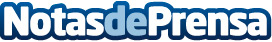 Kia presenta un Optima Híbrido mejorado en el Salón de GinebraKia presenta hoy en el Salón de Ginebra un mejorado Optima Híbrido, lo que constituye el debut europeo de esta berlina aerodinámica que tiene  un coeficiente Cx de tan solo 0,26 en esta última versión.Datos de contacto:KIANota de prensa publicada en: https://www.notasdeprensa.es/kia-presenta-un-optima-hibrido-mejorado-en-el_1 Categorias: Automovilismo Industria Automotriz http://www.notasdeprensa.es